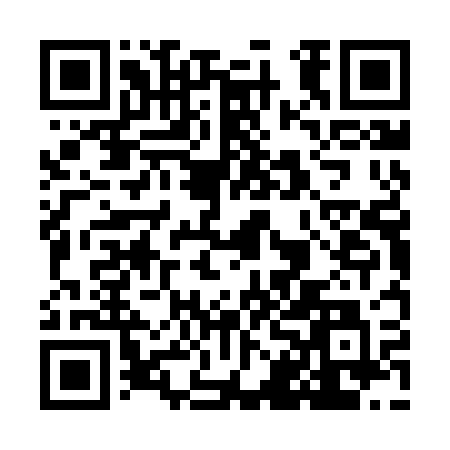 Prayer times for Jachronka Nowa, PolandSat 1 Jun 2024 - Sun 30 Jun 2024High Latitude Method: Angle Based RulePrayer Calculation Method: Muslim World LeagueAsar Calculation Method: HanafiPrayer times provided by https://www.salahtimes.comDateDayFajrSunriseDhuhrAsrMaghribIsha1Sat2:044:1912:346:098:4910:572Sun2:044:1812:346:108:5110:573Mon2:044:1812:346:108:5210:584Tue2:044:1712:356:118:5310:585Wed2:034:1612:356:118:5410:596Thu2:034:1612:356:128:5511:007Fri2:034:1512:356:138:5511:008Sat2:034:1512:356:138:5611:009Sun2:034:1412:356:148:5711:0110Mon2:034:1412:366:148:5811:0111Tue2:034:1312:366:158:5911:0212Wed2:034:1312:366:158:5911:0213Thu2:034:1312:366:159:0011:0314Fri2:034:1312:376:169:0011:0315Sat2:034:1312:376:169:0111:0316Sun2:034:1312:376:179:0111:0417Mon2:034:1312:376:179:0211:0418Tue2:044:1312:376:179:0211:0419Wed2:044:1312:386:179:0211:0420Thu2:044:1312:386:189:0311:0521Fri2:044:1312:386:189:0311:0522Sat2:044:1312:386:189:0311:0523Sun2:054:1412:386:189:0311:0524Mon2:054:1412:396:189:0311:0525Tue2:054:1412:396:199:0311:0526Wed2:054:1512:396:199:0311:0527Thu2:064:1512:396:199:0311:0628Fri2:064:1612:406:199:0311:0629Sat2:064:1712:406:199:0311:0630Sun2:074:1712:406:199:0211:06